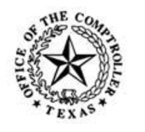 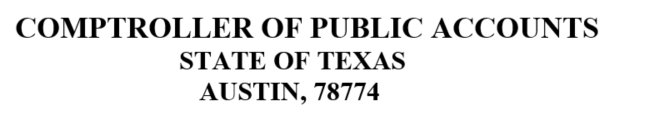   ACH Credit Option TITLE OF DEPOSIT:	RECAPTURE FINANCIAL INSTITUTION:	JP MORGAN 	CHASE BANKROUTING NUMBER:	021409169ACCOUNT NUMBER:	0137011021Addend Record:	Include the COUNTY DISTRICT NUMBERBe sure to indicate your districts county district number in the addenda record of the ACH, or funds may be posted to another district.If you have questions specific to the amount of your recapture payment or the ACH credit instructions, please contact the Excess Local Revenue program administrator in the TEA State Funding Division at (512) 463-9238.